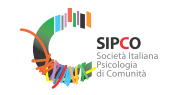 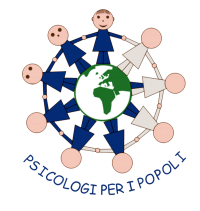 Prima Giornata di Studio S.I.P.CO.“COMUNITÀ IN EMERGENZA”L’Aquila, 12 maggio 20179.00-17.30Scheda di pre-iscrizioneda inviare a sipcopsicologiadicomunita@gmail.comentro l’8 maggio 2017Gentile partecipante, ti chiediamo di compilare questa scheda per darci la possibilità di organizzare al meglio i lavori della giornata.NOME			____________________________________________________________________COGNOME		____________________________________________________________________ANNO DI NASCITA	______________	PROFESSIONE	____________________________________ENTE DI APPARTENENZA __________________________________________________________________LUOGO DI RESIDENZA_____________________________________________________________________E-MAIL 			___________________________________________________________________SOCIO S.I.P.CO.	SÌ   			NO   COME HAI SAPUTO DI QUESTA GIORNATA?	______________________________________________________________________________________________________________________________________________________________________________QUALI ESPERIENZE HAI NELL’AMBITO DELL’EMERGENZA?______________________________________________________________________________________________________________________________________________________________________________Quote:Soci SIPCO: contributo volontario finalizzato a sostenere attività di social engagement (donazione per premio ad un progetto locale)Studenti: 20 €Quota standard: 30 €È possibile pagare effettuando un bonifico sul conto corrente bancario 
100000071943 intestato a: SIPCO - Società Italiana Psicologia di Comunità
Iban: IT76X0335901600100000071943 - Bic: BCITITMX FILIALE - filiale di Milano
Contrassegno filiale: 05000 Piazza Paolo Ferrari, 10 - 20121 Milano, specificando la causale: iscrizione/donazione I giornata di Studio S.I.P.C.O. “Comunità in emergenza” 